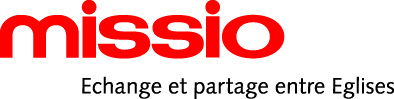 DImanche DE la mission universelle
Liturgie du 22 octobre 2017Rayonner Dieu, servir la vie Un dimanche pas comme les autres avec nos frères et sœurs
de l’Église en Inde !En ce Dimanche de la Mission universelle, nous sommes invités à donner du temps et de l’espace à la solidarité et à la communion avec les chrétiens et les chrétiennes du monde entier : par la prière ; par la prise de conscience de la Mission commune qui s’adresse à chaque baptisé ; par le témoignage de foi ; en relevant le caractère universel de la quête qui fait que se développe en ce dimanche particulier la plus grande action de solidarité de l’Église catholique.Et réjouissons-nous de faire partie nous aussi de cette grande famille qu’est l’Église ! Réjouissons-nous de faire de ce dimanche particulier un événement joyeux : invitons des personnes pour le préparer, notamment celles qui viennent d’autres cultures ou d’autres continents. Célébrons la joie d’être des frères et des sœurs en Christ !Une quête unique en son genreLa quête du Dimanche de la Mission universelle est unique en son genre. Elle est faite dans toutes les paroisses du monde. Parce qu’elle est effectuée partout, elle rompt le rapport « donnant-donneur » et fait de l’Église une communauté solidaire.L’argent recueilli avec la quête de ce jour est versé dans un fonds de solidarité centralisé. Cela permet une répartition équitable des moyens disponibles : seules les Églises locales les plus pauvres matériellement, celles qui dépendent encore financièrement de l’aide extérieure, sont soutenues. Dans l’Église locale de l’Inde – hôte de la campagne 2017 – 132 diocèses sont soutenus. À Gulbarga, le diocèse dont Mgr Miranda est l’évêque, Missio aide à la construction de l’église grâce à la collecte du Dimanche de la Mission universelle.Le fonds de solidarité de Missio garantit une aide, en particulier là où aucun lien n’existe avec des Églises riches. C’est pourquoi il est très important que la quête annuelle du Dimanche de la Mission Universelle soit exclusivement attribuée au fonds de solidarité de l’Église universelle, géré par Missio.Un fil rougeL’Église en Inde est l’hôte de la campagne Missio 2017. Accueillons donc et partageons les richesses propres de nos frères et sœurs de l’Inde : la vitalité de l’expression de leur foi, leur spiritualité aux accents méditatifs, la capacité de mettre en commun leurs talents pour la communauté.Nous proposons une trame d’animation liturgique à partir d’un geste de salutation typique en Inde : le namasté. Ce geste consiste à joindre les mains à la hauteur de la poitrine et à regarder la personne en face de soi avec un sentiment intérieur qui pourrait s’énoncer ainsi : « Le Divin qui est en moi salue le Divin qui est en toi ».Nous proposons :d’expliquer et de faire vivre ce geste à l’assemblée une première fois dans le rite d’accueil au début de la célébration ; de le vivre une seconde fois au moment du partage d’un geste de paix, pour qu’il soit vécu avec une profonde intériorité.avant l’envoi et la bénédiction, d’inviter chaque fidèle à avoir à l’égard de toute personne rencontrée après la messe, non pas le geste du namasté, mais la même attitude, le même regard sur l’autre que ceux qu’on a pu vivre avec le geste du namasté. « Le Divin qui est en moi reconnaît et honore le Divin qui est en toi ». Voir l’autre et le reconnaître ainsi dans sa plus grande dignité, reconnaître Dieu déjà présent en lui est un moyen tout simple pour annoncer le Royaume de Dieu déjà là. Matériel à dispositionPour ce Dimanche de la Mission Universelle 2017, nous vous proposons plusieurs manières d’être en communion avec l’Église en Inde :L’affiche de la campagne Missio. Nous vous remercions de la mettre en évidence dès le début du mois d’octobre sur les panneaux d’affichage de la paroisse, sur la porte d’entrée de l’église, et, le jour venu, devant l’autel ou devant l’ambon.Le dépliant Inde que vous pouvez remettre à chaque personne de l’assemblée à l’entrée de l’église (le dépliant est gratuit, même en grandes quantités, à commander à Missio). Vous y trouverez plusieurs éléments utilisables dans la liturgie :La prière de l’Inde (à réciter avec l’assemblée pendant la messe).La description d’un geste de salutation typique de l’Inde : le namasté.Les intentions de la prière universelle.Le message aux catholiques suisses de Mgr Robert Miranda, évêque de Gulbarga. Le bulletin de versement, bien sûr, pour permettre à celles et ceux qui le souhaitent de compléter l’offrande en faveur de la Mission Universelle.Le dépliant permet, de retour à la maison, de prolonger la communion avec l’Église universelle et de transmettre à ses proches l’un ou l’autre élément fort vécu pendant la messe.Des images de l’Inde, projetables au moyen d’un beamer à plusieurs moments de la célébration (ces moments sont indiqués dans ce cahier dans la marge de droite). Les images proprement dites sont téléchargeables sur le site www.missio.ch. sur plusieurs supports : pptx, pdf, zip. Variante : demander à Missio de copier les images sur un CD. Les séquences projetables :Entrée LA (24)Salutation LB (1)Homélie LC (3)Quête LD (15)Salutation LE (1)  Sortie LF (24)Deux chants de l’Inde à télécharger sur www.missio.ch et à utiliser à l’un ou l’autre moment de la célébration (procession d’entrée, interlude musical après l’homélie, temps de l’offrande ou communion) Bonus : un vidéo-clip de 90 secondes montre de manière condensée les types d’engagements de Missio International en Asie, en Afrique, en Amérique latine et en Océanie (voir par le QR code ci-contre). À montrer avant la messe ou pour annoncer la quête. Célébration de la messe du 29e dimanche année AProcession d’entréeChant de l’Inde No 1 ou Chant d’entrée en français :Peuple de frères [T122] (CNA 576)Peuple choisi [K64] (CNA 543) couplets 1, 8 et 9Quelques images de l’Inde peuvent être projetées sur un écran pendant la procession. La projection peut se prolonger pendant l’accueil liturgique. On termine avec l’image de l’affiche Missio qu’on peut laisser jusqu’au début de l’accueil liturgique (voir Images de l’Inde : LA 1-24).En plus de la Parole de Dieu, l’affiche Missio 2017 (éventuellement collée sur un support rigide) peut être portée lors de la procession d’entrée. Accueil liturgiqueAu nom du Père, du Fils et du Saint-Esprit. Amen.Le Seigneur soit avec vous.– Et avec votre esprit.Chers frères et sœurs,Bienvenue dans cette église en ce Dimanche de la Mission universelle. Toute l’Église catholique est en fête aujourd’hui, elle fête son universalité : en effet, d’un bout à l’autre du monde, nous formons une grande famille, la famille des enfants de Dieu.L’organisme de notre Église qui est chargé de nous rappeler chaque année cette dimension universelle de l’Église, et de la vivre d’une manière spéciale, s’appelle Missio. Et Missio nous propose en 2017 un lien plus étroit avec l’Église en Inde.Projeter avec le beamer la photo de la femme indienne en train d’effectuer le namasté (voir Images de l’Inde : LB).Alors commençons tout de suite à nous enrichir de ce qui nous vient de nos frères et sœurs en Inde, de ce qu’ils vivent dans leurs liturgies. Ils ont un très beau geste, le namasté. Physiquement, ce n’est pas très compliqué. C’est une salutation qui consiste à joindre ses deux mains sur sa poitrine et à regarder la personne en face de soi.Le geste est facile, n’est-ce pas ? Toute la difficulté consiste à habiter ce geste, avec la magnifique signification qu’il a, avec toute la profondeur avec laquelle nos frères et sœurs en Inde le vivent. La signification est celle-ci : « Le Divin en moi salue le Divin en toi ». Sans prononcer un mot, vous devez transmettre à l’autre personne, avec vos yeux, mais surtout avec votre cœur ce message : « Dieu en moi salue Dieu en toi. Je salue et j’honore en toi la lumière, l’amour, la vérité, la beauté et la paix, parce que tous ces trésors sont aussi en moi. En partageant ces trésors présents en toi et en moi, nous sommes unis et nous sommes unis en Dieu ». Alors faisons ce geste maintenant, entre nous et autour de nous, avec conviction : « Le Divin en moi salue et honore le Divin qui est en toi. Dieu qui est en moi salue Dieu qui est en toi ».Demandes de pardonEnrichis par ce geste grâce à nos frères et sœurs de l’Église en Inde, reconnaissons, au début de cette eucharistie, que bien souvent nous oublions, nous ignorons ou nous nous écartons volontairement de Dieu qui est en nous. Préparons-nous à la célébration de l’Eucharistie en reconnaissant que nous sommes pécheurs.Seigneur Jésus, envoyé par le Père pour guérir et sauver les hommes, prends pitié de nous.– Prends pitié de nous.Ô Christ, venu dans le monde appeler tous les pécheurs, prends pitié de nous.– Prends pitié de nous.Seigneur, élevé dans la gloire du Père où tu intercèdes pour nous, prends pitié de nous.– Prends pitié de nous.Que Dieu Tout-Puissant nous bénisse, qu’il nous pardonne nos péchés et nous conduise à la vie éternelle. Amen.Gloire à Dieu Prière d’ouvertureDieu éternel et tout-puissant, fais-nous toujours vouloir ce que tu veux et servir ta gloire d’un cœur sans partage. Par Jésus…1ère lecture Lecture du livre d’Isaïe (Is 45,1.4-6)PsaumePs 95Antienne chantée : « Rendez au Seigneur la gloire et la puissance »2ème lectureLecture de la première lettre de Saint Paul apôtre aux Thessaloniciens (1Th 1,1-5b)Acclamation de l’ÉvangileAlléluia. Alléluia.Vous brillez comme des astres dans l’univers en tenant ferme la parole de vie. Alléluia. ÉvangileÉvangile de Jésus Christ selon saint Matthieu (Mt 22,15-21)Homélie / témoignageChers frères et sœurs,J’aimerais commencer par vous raconter l’histoire de Mgr Robert Miranda, l’évêque que nous voyons sur l’affiche de la campagne Missio.Avant d’être évêque, il a été prêtre, bien sûr. Il l’était dans la région de Bangalore. Et l’évêque de Bangalore lui a dit un jour : « Serais-tu d’accord d’aller à Gulbarga ? Serais-tu d’accord d’y aller comme premier missionnaire ? » Il n’y avait alors là-bas que quelques familles chrétiennes. En Inde, aujourd’hui encore, les chrétiens sont archi-minoritaires : 2,3% de la population ! Après avoir pris du temps pour prendre sa décision, le jeune prêtre a accepté d’aller à 1000 km de là. Et son évêque lui a donné des consignes étonnantes : [ Projeter si possible l’image LC1 ]1. la première année, tu ne fais rien : regarde quels sont leurs besoins et les défis qu’ils doivent surmonter.2. si tu vois des gens dans le besoin, ne les aide pas : regarde seulement comment tu peux te mettre à leur service.Ces deux consignes qui ont l’air d’inviter à la paresse invitent à tout autre chose : à regarder, écouter, voir d’une manière particulière : avec le cœur, avec les yeux attentifs à l’autre. En fin de compte, à regarder comme Jésus regarde.Cela nous fait un peu penser au regard que nous avons eu tout à l’heure pendant la salutation du namasté au début de cette liturgie. Reconnaître Dieu dans l’autre. [ Image LC2 ]  Être là, simplement, comme une présence attentive, aimante, compatissante. En deux mots : « Rayonner Dieu ».Après cette première année à Gulbarga, le prêtre s’est mis plus directement au service des personnes : et pas seulement au service des 2 ou 3 familles catholiques qui étaient là, dans un territoire grand comme les 2/3 de la Suisse. Non : au service de tous.Aujourd’hui, il y a 8’000 catholiques dans ce qui est devenu le diocèse de Gulbarga, au Sud de l’Inde. Le jeune prêtre en est devenu l’évêque en 2004. Là, l’Église catholique est appréciée de tous. [ Image LC3 ]  Elle a ouvert de nombreuses écoles, des dispensaires, des lieux d’accueil pour les rejetés – c’est le cas par exemple des porteurs du virus du Sida parce que leur entourage est persuadé que la maladie est comme la peste, contagieuse. L’Église est appréciée de tous parce qu’elle est au service de tous, quelle que soit la religion, quel que soit le niveau social ou la caste à laquelle ils appartiennent. Vous avez sans doute entendu parler des « intouchables », la caste la plus déconsidérée en Inde : ces gens ont une vie extrêmement difficile. Il y a donc environ 8’000 catholiques dans le diocèse de Gulbarga : il pourrait y en avoir beaucoup plus, mais l’évêque Miranda veut que celles et ceux qui choisissent de devenir chrétiens s’y préparent sérieusement, parfois jusqu’à sept ans. Il veut que leur foi soit solide. Pourquoi donc ?Je pense qu’on peut trouver des éléments de réponse dans l’Évangile d’aujourd’hui. Les Pharisiens veulent piéger Jésus avec leur question sur l’impôt à payer ou non à César : qu’il réponde oui ou qu’il réponde non à la question posée, ces Pharisiens vont pouvoir l’accuser : soit de trahir les Juifs, soit de trahir l’empereur.Alors Jésus demande à ses interlocuteurs de lui montrer une pièce d’argent de l’impôt et leur demande de qui est l’effigie sur la pièce. Et il déclare : « Alors, rendez à César ce qui est à César ». Puis il ajoute : « et rendez à Dieu ce qui est à Dieu ».Et qu’est-ce qui est à Dieu ? Tout est à Dieu. La Création tout entière est à Dieu. Comment peut-on rendre à Dieu sa Création ? Eh bien, en prenant soin, de cette Création, et en exprimant à Dieu notre immense reconnaissance pour sa beauté et sa perfection.Et quoi d’autre est à Dieu ? Nos vies sont à lui, ma vie est à lui.Et comment rendre à Dieu ma propre vie ? En lui disant ma profonde reconnaissance pour cette vie reçue. Et, surtout, en choisissant de suivre Jésus, d’observer ses commandements et donc de faire comme lui : donner ma vie, en me mettant au service des autres et au service de la vie. Mais pour faire cela, pour rendre à Dieu ce qui est à Dieu, il faut des chrétiens solides dans leur foi, n’est-ce pas ?Les Pharisiens, eux, ne semblent pas prêts à choisir cette voie chrétienne. Le verset qui suit immédiatement l’Évangile que nous venons d’entendre dit : « À ces mots, ils furent tout étonnés. Ils le laissèrent et s’en allèrent. »Chers amis, ne nous éloignons pas de Jésus, ne partons pas ! Jésus a dit à son Père : « De même que tu m’as envoyé dans le monde, moi aussi, je les ai envoyés dans le monde. » C’est dans l’Évangile de Jean. Laissons-nous envoyer en mission et mettons nos pas dans les pas du Christ. Soyons et restons des chrétiennes et des chrétiens fermes dans la foi. Des chrétiennes et des chrétiens qui parviennent en toutes circonstances à Rayonner Dieu et à servir la vie. Amen.Profession de foi Prière universelleToi le Christ, tu nous invites à te suivre. Dans la confiance que nous procure ta présence, nous te prions :R : Seigneur, écoute-nous, Seigneur exauce-nous.Nous prions pour l’Église en Inde : qu’elle annonce l’Évangile avec courage et sagesse et qu’elle soit ainsi pleinement signe de ton Amour. R/.
Nous te prions pour les hommes et les femmes qui franchissent les frontières pour annoncer l’Évangile et l’apporter aux autres : que dans les moments difficiles, ils gardent pleine confiance en ta présence. R/.Nous te prions pour toutes celles et tous ceux que tu appelles à te suivre : qu’ils n’aient aucune crainte de répondre à ton appel. R/. Nous te prions pour les personnes victimes de discriminations sociales et économiques : qu’elles puissent recevoir de l’aide. R/.Nous te prions de nous accorder la sensibilité nécessaire pour être touchés par les besoins de chaque personne, ici et partout dans le monde. R/.Annonce de la collecte[ Images LD7-15 ]L’Église catholique est composée de 2’981 diocèses et Vicariats apostoliques. 1’109 d’entre eux ne parviennent pas à assurer leur autonomie financière, ni pour leurs besoins propres, ni pour développer leurs projets pastoraux et sociaux. Le Dimanche de la Mission Universelle permet à l’Église universelle de vivre la solidarité matérielle : la collecte, réalisée dans tous les diocèses du monde, reviendra en fin de compte à ces 1’109 qui sont en difficulté, pour les aider à accomplir leurs tâches pastorales et sociales. Les évêques suisses vous recommandent cette collecte. Un grand merci pour votre générosité.Préparation des offrandesChant de l’Inde No 2Préparons la table [B21-85] (CNA 232)Interlude musical.Prière sur les offrandes Accorde-nous Seigneur, de te servir à cet autel en toute liberté d’esprit ; ainsi ta grâce pourra nous purifier dans le mystère que nous célébrons. Par Jésus... Préface / Sanctus / Prière eucharistique / Notre PèreGeste de paixProjeter la photo de la femme indienne en train d’effectuer le namasté [ Image LE ] .Pour partager le geste de paix, je vous propose de revivre le merveilleux geste du namasté. Vivons-le avec intensité et profondeur. En silence, avec notre cœur, disons à l’autre : « Dieu qui est en moi salue et honore Dieu qui est en toi. Mon âme honore ton âme : j’honore la lumière, l’amour, la vérité et la beauté qui sont en toi et aussi en moi. »Agneau de DieuCommunionChant de l’Inde No 2C’est toi, Seigneur, le pain rompu [D293] (CNA 322), couplets 6, 8, 10 et 11Nous partageons le pain nouveau [D184-4] (CNA 335)Antienne de communionLe Fils de l’homme est venu pour servir et donner sa vie en rançon pour la multitude.Prière après la communionSeigneur, comme le Père t’a envoyé dans le monde, tu nous envoies dans le monde. Aide-nous à te reconnaître dans chaque personne que nous rencontrerons, aide-nous à rayonner ta présence autour de nous et à te servir en nous mettant au service des autres et de la vie. Par Jésus… Moment possible pour lire la Prière de l’Inde qui se trouve sur les dépliants.BénédictionAllez dans la paix du ChristNous rendons grâce à DieuChant d’envoi  [ Images LF 1-24 ]Allez par toute la terre (CNA No 533) Allez dire à tous les hommes [U132-1] (CNA 532) en écho au psaume du jourLouange de gloire [I33] (CNA 592)___________________________________________________________________________Nous remercions vivement le P. Philippe de Roten et M. Emmanuel Pittet du Centre romand de pastorale liturgique (CRPL) pour leur précieuse collaboration. Les dépliants sont gratuits. Nous souhaitons qu’ils puissent être offerts à tous les fidèles de l’assemblée. Commandes à Missio : missio@missio.ch / 026 425 55 70.